Urząd Gminy JakubówUrząd Gminy Jakubówul. Mińska 15, 05 - 306 Jakubówtel. 25-757-91-90, fax 25 759-97-19www.jakubow.plmail: sekretariat@jakubow.plKarta usługNr ORO.0143.1.2013W y d a n i e    d o w o d u    o s o b i s t e g oW y d a n i e    d o w o d u    o s o b i s t e g oW y d a n i e    d o w o d u    o s o b i s t e g oMiejsce załatwienia sprawy:Miejsce załatwienia sprawy:Miejsce załatwienia sprawy:Referat Organizacyjno - AdministracyjnyPokój nr 10, tel. 25 758 20 51 lub 25 757 91 90 e-mail: m.michalczyk@jakubow.plGodziny urzędowania:                                       poniedziałek            730 – 1700                                       wtorek – piątek       730 – 1530                                       czwartek                 dzień wewnętrznyReferat Organizacyjno - AdministracyjnyPokój nr 10, tel. 25 758 20 51 lub 25 757 91 90 e-mail: m.michalczyk@jakubow.plGodziny urzędowania:                                       poniedziałek            730 – 1700                                       wtorek – piątek       730 – 1530                                       czwartek                 dzień wewnętrznyReferat Organizacyjno - AdministracyjnyPokój nr 10, tel. 25 758 20 51 lub 25 757 91 90 e-mail: m.michalczyk@jakubow.plGodziny urzędowania:                                       poniedziałek            730 – 1700                                       wtorek – piątek       730 – 1530                                       czwartek                 dzień wewnętrznyOsoba do kontaktu:Osoba do kontaktu:Osoba do kontaktu:Monika Michalczyk – inspektor ds. wojskowych , ewidencji ludności, dowodów osobistych, obrony cywilnej i zarządzania kryzysowego.Monika Michalczyk – inspektor ds. wojskowych , ewidencji ludności, dowodów osobistych, obrony cywilnej i zarządzania kryzysowego.Monika Michalczyk – inspektor ds. wojskowych , ewidencji ludności, dowodów osobistych, obrony cywilnej i zarządzania kryzysowego.Sposób załatwienia sprawy:Sposób załatwienia sprawy:Sposób załatwienia sprawy:Dowód osobisty zostaje  wydany na wniosek. Dowód osobisty zostaje  wydany na wniosek. Dowód osobisty zostaje  wydany na wniosek. Wymagane dokumenty:Wymagane dokumenty:Wymagane dokumenty:1. Wypełniony wniosek o wydanie dowodu osobistego w postaci papierowej lub w postaci elektronicznej opatrzony bezpiecznym podpisem elektronicznym weryfikowanym przy pomocy ważnego kwalifikowanego certyfikatu lub podpisem potwierdzonym profilem zaufanym ePUAP. Wniosek jest wnoszony do organu dowolnej gminy na terytorium Rzeczypospolitej Polskiej.2. Jedna kolorowa fotografia o wymiarach 35x45mm,wykonana na jednolitym jasnym tle, mająca dobrą ostrość oraz odwzorowująca naturalny kolor skóry, obejmująca wizerunek od wierzchołka głowy do górnej części barków tak,  aby twarz zajmowała 70-80% fotografii, pokazujące wyraźne oczy,  zwłaszcza źrenice i przedstawiająca osobę w pozycji frontalnej, bez nakrycia głowy i okularów z ciemnymi szkłami,  patrząca na wprost z otwartymi oczami nieprzesłoniętymi włosami, z naturalnym wyrazem twarzy i zamkniętymi ustami. FOTOGRAFIA POWINNA BYĆ WYKONANA NIE WCZEŚNIEJ NIŻ 6 MIESIĘCY PRZED DNIEM ZŁOŻENIA WNIOSKU. Do wniosku składanego w postaci elektronicznej załącza się plik zawierający fotografię o wymiarach co najmniej 492x610 pikseli i wielkości nieprzekraczającej 2,5 MB, spełniającą wymogi fotografii składanej w postaci papierowej.3. Do wglądu dotychczasowy dowód osobisty lub paszport.4.W przypadku gdy dane zawarte we wniosku nie są zgodne z danymi zawartymi w rejestrach PESEL i RDO, w celu wyjaśnienia niezgodności, organ gminy może żądać od wnioskodawcy odpisu aktu stanu cywilnego lub dokumentu poświadczającego obywatelstwo polskie w przypadku niezgodności dotyczącej obywatelstwa.1. Wypełniony wniosek o wydanie dowodu osobistego w postaci papierowej lub w postaci elektronicznej opatrzony bezpiecznym podpisem elektronicznym weryfikowanym przy pomocy ważnego kwalifikowanego certyfikatu lub podpisem potwierdzonym profilem zaufanym ePUAP. Wniosek jest wnoszony do organu dowolnej gminy na terytorium Rzeczypospolitej Polskiej.2. Jedna kolorowa fotografia o wymiarach 35x45mm,wykonana na jednolitym jasnym tle, mająca dobrą ostrość oraz odwzorowująca naturalny kolor skóry, obejmująca wizerunek od wierzchołka głowy do górnej części barków tak,  aby twarz zajmowała 70-80% fotografii, pokazujące wyraźne oczy,  zwłaszcza źrenice i przedstawiająca osobę w pozycji frontalnej, bez nakrycia głowy i okularów z ciemnymi szkłami,  patrząca na wprost z otwartymi oczami nieprzesłoniętymi włosami, z naturalnym wyrazem twarzy i zamkniętymi ustami. FOTOGRAFIA POWINNA BYĆ WYKONANA NIE WCZEŚNIEJ NIŻ 6 MIESIĘCY PRZED DNIEM ZŁOŻENIA WNIOSKU. Do wniosku składanego w postaci elektronicznej załącza się plik zawierający fotografię o wymiarach co najmniej 492x610 pikseli i wielkości nieprzekraczającej 2,5 MB, spełniającą wymogi fotografii składanej w postaci papierowej.3. Do wglądu dotychczasowy dowód osobisty lub paszport.4.W przypadku gdy dane zawarte we wniosku nie są zgodne z danymi zawartymi w rejestrach PESEL i RDO, w celu wyjaśnienia niezgodności, organ gminy może żądać od wnioskodawcy odpisu aktu stanu cywilnego lub dokumentu poświadczającego obywatelstwo polskie w przypadku niezgodności dotyczącej obywatelstwa.1. Wypełniony wniosek o wydanie dowodu osobistego w postaci papierowej lub w postaci elektronicznej opatrzony bezpiecznym podpisem elektronicznym weryfikowanym przy pomocy ważnego kwalifikowanego certyfikatu lub podpisem potwierdzonym profilem zaufanym ePUAP. Wniosek jest wnoszony do organu dowolnej gminy na terytorium Rzeczypospolitej Polskiej.2. Jedna kolorowa fotografia o wymiarach 35x45mm,wykonana na jednolitym jasnym tle, mająca dobrą ostrość oraz odwzorowująca naturalny kolor skóry, obejmująca wizerunek od wierzchołka głowy do górnej części barków tak,  aby twarz zajmowała 70-80% fotografii, pokazujące wyraźne oczy,  zwłaszcza źrenice i przedstawiająca osobę w pozycji frontalnej, bez nakrycia głowy i okularów z ciemnymi szkłami,  patrząca na wprost z otwartymi oczami nieprzesłoniętymi włosami, z naturalnym wyrazem twarzy i zamkniętymi ustami. FOTOGRAFIA POWINNA BYĆ WYKONANA NIE WCZEŚNIEJ NIŻ 6 MIESIĘCY PRZED DNIEM ZŁOŻENIA WNIOSKU. Do wniosku składanego w postaci elektronicznej załącza się plik zawierający fotografię o wymiarach co najmniej 492x610 pikseli i wielkości nieprzekraczającej 2,5 MB, spełniającą wymogi fotografii składanej w postaci papierowej.3. Do wglądu dotychczasowy dowód osobisty lub paszport.4.W przypadku gdy dane zawarte we wniosku nie są zgodne z danymi zawartymi w rejestrach PESEL i RDO, w celu wyjaśnienia niezgodności, organ gminy może żądać od wnioskodawcy odpisu aktu stanu cywilnego lub dokumentu poświadczającego obywatelstwo polskie w przypadku niezgodności dotyczącej obywatelstwa.Formularz do pobrania:Formularz do pobrania:Formularz do pobrania:Wniosek o wydanie dowodu osobistego.Wniosek o wydanie dowodu osobistego.Wniosek o wydanie dowodu osobistego.Opłaty:Opłaty:Opłaty:Nie podlega opłacie.Nie podlega opłacie.Nie podlega opłacie.Termin załatwienia sprawy:Termin załatwienia sprawy:Termin załatwienia sprawy:Do 30 dni od dnia złożenia wniosku .W szczególnych przypadkach termin może zostać przedłużony.Do 30 dni od dnia złożenia wniosku .W szczególnych przypadkach termin może zostać przedłużony.Do 30 dni od dnia złożenia wniosku .W szczególnych przypadkach termin może zostać przedłużony.Tryb odwoławczy:Tryb odwoławczy:Tryb odwoławczy:W razie odmowy wydania dowodu osobistego  w drodze decyzji administracyjnej. Od decyzji przysługuje odwołanie do Wojewody Mazowieckiego w terminie 14 dni od daty otrzymania decyzji za pośrednictwem Wójta Gminy.W razie odmowy wydania dowodu osobistego  w drodze decyzji administracyjnej. Od decyzji przysługuje odwołanie do Wojewody Mazowieckiego w terminie 14 dni od daty otrzymania decyzji za pośrednictwem Wójta Gminy.W razie odmowy wydania dowodu osobistego  w drodze decyzji administracyjnej. Od decyzji przysługuje odwołanie do Wojewody Mazowieckiego w terminie 14 dni od daty otrzymania decyzji za pośrednictwem Wójta Gminy.Podstawa prawnaPodstawa prawnaPodstawa prawnaUstawa z dnia 6 sierpnia 2010 roku o dowodach osobistych (Dz. U. z 2016r. Nr 391                 ze zm.)Rozporządzenie Ministra Spraw Wewnętrznych z dnia 29 stycznia 2015 roku w sprawie wzoru dowodu osobistego oraz sposobu i trybu postępowania w sprawach wydawania dowodów osobistych, ich utraty, uszkodzenia unieważniania i zwrotu (Dz. U.                          z 2015r., poz.212)Ustawa z dnia 14 czerwca 1960 roku – Kodeks Postępowania Administracyjnego (Dz. U. z 2017 r., poz. 1257)Ustawa z dnia 6 sierpnia 2010 roku o dowodach osobistych (Dz. U. z 2016r. Nr 391                 ze zm.)Rozporządzenie Ministra Spraw Wewnętrznych z dnia 29 stycznia 2015 roku w sprawie wzoru dowodu osobistego oraz sposobu i trybu postępowania w sprawach wydawania dowodów osobistych, ich utraty, uszkodzenia unieważniania i zwrotu (Dz. U.                          z 2015r., poz.212)Ustawa z dnia 14 czerwca 1960 roku – Kodeks Postępowania Administracyjnego (Dz. U. z 2017 r., poz. 1257)Ustawa z dnia 6 sierpnia 2010 roku o dowodach osobistych (Dz. U. z 2016r. Nr 391                 ze zm.)Rozporządzenie Ministra Spraw Wewnętrznych z dnia 29 stycznia 2015 roku w sprawie wzoru dowodu osobistego oraz sposobu i trybu postępowania w sprawach wydawania dowodów osobistych, ich utraty, uszkodzenia unieważniania i zwrotu (Dz. U.                          z 2015r., poz.212)Ustawa z dnia 14 czerwca 1960 roku – Kodeks Postępowania Administracyjnego (Dz. U. z 2017 r., poz. 1257)Informacje dodatkoweInformacje dodatkoweInformacje dodatkowe1. Prawo do posiadania dowodu osobistego przysługuje każdemu obywatelowi Rzeczypospolitej Polskiej.  Pełnoletni obywatel Rzeczypospolitej Polskiej zamieszkujący na jej terytorium jest     obowiązany posiadać dowód osobisty.2. Wniosek o wydanie dowodu osobistego składa osoba posiadająca pełną zdolność do czynności prawnych, a także osoba przed ukończeniem 18 lat, lecz nie wcześniej niż 30 dni przed datą 18 urodzin.3. W imieniu osoby nieposiadającej zdolności do czynności prawnych lub posiadającą ograniczoną zdolność  do czynności prawnych, wniosek składa jeden z rodziców, opiekun prawny lub kurator, w obecności osoby dla której dowód jest wyrabiany, za wyjątkiem dzieci do 5 roku życia.3. W przypadku niemożności złożenia wniosku spowodowanej chorobą, niepełnosprawnością lub inną niedającą się pokonać przeszkodą wnioskodawca powiadamia organ gminy, który zapewni przyjęcie wniosku w miejscu pobytu tej osoby.4. Dowód osobisty odbiera się osobiście w siedzibie organu gminy, w którym został złożony wniosek.5. Dowód osobisty wydany osobie nieposiadającej zdolności do czynności prawnych odbiera rodzic albo opiekun prawny ,a posiadającej zdolność do czynności prawnych odbiera osoba ubiegająca się o wydanie dowodu osobistego, rodzic albo kurator.6. Dowód osobisty wydany osobie, która nie ukończyła 5 rok życia jest ważny 5 lat od daty wydania. Dowód osobisty wydany osobie, która ukończyła 5 rok życia jest ważny przez 10 lat od daty wydania.7. Dowód osobisty należy wymienić w przypadku:- upływu terminu ważności dowodu osobistego – co najmniej 30 dni przed upływem terminu ważności,- zmiany danych zawartych w dowodzie osobistym – niezwłocznie (wyjątek stanowi art. 89 ust. 2 ustawy o dowodach osobistych: zmiana adresu miejsca zameldowania posiadacza dowodu osobistego wydanego na podstawie przepisów ustawy z dnia 10 kwietnia 1974 r. o ewidencji ludności i dowodach osobistych nie stanowi podstawy do jego wymiany.)- zmiany wizerunku twarzy posiadacza dowodu osobistego w stosunku do wizerunku twarzy zamieszczonego w dowodzie osobistym w stopniu utrudniającym lub uniemożliwiającym identyfikację jego posiadacza – niezwłocznie,- utraty lub uszkodzenia dowodu osobistego – niezwłocznie .8. Organ gminy odmówi wydania dowodu osobistego w przypadku, gdy:-fotografia załączona do wniosku przesłanego przy wykorzystaniu środków komunikacji elektronicznej nie spełnia ustawowych wymogów określonych w art. 29 ustawy o dowodach osobistych,-wnioskodawca złożył wniosek z naruszeniem innych przepisów ustawy.Odmowa wydania dowodu osobistego następuje w formie decyzji administracyjnej, która posiada rygor natychmiastowej wykonalności.1. Prawo do posiadania dowodu osobistego przysługuje każdemu obywatelowi Rzeczypospolitej Polskiej.  Pełnoletni obywatel Rzeczypospolitej Polskiej zamieszkujący na jej terytorium jest     obowiązany posiadać dowód osobisty.2. Wniosek o wydanie dowodu osobistego składa osoba posiadająca pełną zdolność do czynności prawnych, a także osoba przed ukończeniem 18 lat, lecz nie wcześniej niż 30 dni przed datą 18 urodzin.3. W imieniu osoby nieposiadającej zdolności do czynności prawnych lub posiadającą ograniczoną zdolność  do czynności prawnych, wniosek składa jeden z rodziców, opiekun prawny lub kurator, w obecności osoby dla której dowód jest wyrabiany, za wyjątkiem dzieci do 5 roku życia.3. W przypadku niemożności złożenia wniosku spowodowanej chorobą, niepełnosprawnością lub inną niedającą się pokonać przeszkodą wnioskodawca powiadamia organ gminy, który zapewni przyjęcie wniosku w miejscu pobytu tej osoby.4. Dowód osobisty odbiera się osobiście w siedzibie organu gminy, w którym został złożony wniosek.5. Dowód osobisty wydany osobie nieposiadającej zdolności do czynności prawnych odbiera rodzic albo opiekun prawny ,a posiadającej zdolność do czynności prawnych odbiera osoba ubiegająca się o wydanie dowodu osobistego, rodzic albo kurator.6. Dowód osobisty wydany osobie, która nie ukończyła 5 rok życia jest ważny 5 lat od daty wydania. Dowód osobisty wydany osobie, która ukończyła 5 rok życia jest ważny przez 10 lat od daty wydania.7. Dowód osobisty należy wymienić w przypadku:- upływu terminu ważności dowodu osobistego – co najmniej 30 dni przed upływem terminu ważności,- zmiany danych zawartych w dowodzie osobistym – niezwłocznie (wyjątek stanowi art. 89 ust. 2 ustawy o dowodach osobistych: zmiana adresu miejsca zameldowania posiadacza dowodu osobistego wydanego na podstawie przepisów ustawy z dnia 10 kwietnia 1974 r. o ewidencji ludności i dowodach osobistych nie stanowi podstawy do jego wymiany.)- zmiany wizerunku twarzy posiadacza dowodu osobistego w stosunku do wizerunku twarzy zamieszczonego w dowodzie osobistym w stopniu utrudniającym lub uniemożliwiającym identyfikację jego posiadacza – niezwłocznie,- utraty lub uszkodzenia dowodu osobistego – niezwłocznie .8. Organ gminy odmówi wydania dowodu osobistego w przypadku, gdy:-fotografia załączona do wniosku przesłanego przy wykorzystaniu środków komunikacji elektronicznej nie spełnia ustawowych wymogów określonych w art. 29 ustawy o dowodach osobistych,-wnioskodawca złożył wniosek z naruszeniem innych przepisów ustawy.Odmowa wydania dowodu osobistego następuje w formie decyzji administracyjnej, która posiada rygor natychmiastowej wykonalności.1. Prawo do posiadania dowodu osobistego przysługuje każdemu obywatelowi Rzeczypospolitej Polskiej.  Pełnoletni obywatel Rzeczypospolitej Polskiej zamieszkujący na jej terytorium jest     obowiązany posiadać dowód osobisty.2. Wniosek o wydanie dowodu osobistego składa osoba posiadająca pełną zdolność do czynności prawnych, a także osoba przed ukończeniem 18 lat, lecz nie wcześniej niż 30 dni przed datą 18 urodzin.3. W imieniu osoby nieposiadającej zdolności do czynności prawnych lub posiadającą ograniczoną zdolność  do czynności prawnych, wniosek składa jeden z rodziców, opiekun prawny lub kurator, w obecności osoby dla której dowód jest wyrabiany, za wyjątkiem dzieci do 5 roku życia.3. W przypadku niemożności złożenia wniosku spowodowanej chorobą, niepełnosprawnością lub inną niedającą się pokonać przeszkodą wnioskodawca powiadamia organ gminy, który zapewni przyjęcie wniosku w miejscu pobytu tej osoby.4. Dowód osobisty odbiera się osobiście w siedzibie organu gminy, w którym został złożony wniosek.5. Dowód osobisty wydany osobie nieposiadającej zdolności do czynności prawnych odbiera rodzic albo opiekun prawny ,a posiadającej zdolność do czynności prawnych odbiera osoba ubiegająca się o wydanie dowodu osobistego, rodzic albo kurator.6. Dowód osobisty wydany osobie, która nie ukończyła 5 rok życia jest ważny 5 lat od daty wydania. Dowód osobisty wydany osobie, która ukończyła 5 rok życia jest ważny przez 10 lat od daty wydania.7. Dowód osobisty należy wymienić w przypadku:- upływu terminu ważności dowodu osobistego – co najmniej 30 dni przed upływem terminu ważności,- zmiany danych zawartych w dowodzie osobistym – niezwłocznie (wyjątek stanowi art. 89 ust. 2 ustawy o dowodach osobistych: zmiana adresu miejsca zameldowania posiadacza dowodu osobistego wydanego na podstawie przepisów ustawy z dnia 10 kwietnia 1974 r. o ewidencji ludności i dowodach osobistych nie stanowi podstawy do jego wymiany.)- zmiany wizerunku twarzy posiadacza dowodu osobistego w stosunku do wizerunku twarzy zamieszczonego w dowodzie osobistym w stopniu utrudniającym lub uniemożliwiającym identyfikację jego posiadacza – niezwłocznie,- utraty lub uszkodzenia dowodu osobistego – niezwłocznie .8. Organ gminy odmówi wydania dowodu osobistego w przypadku, gdy:-fotografia załączona do wniosku przesłanego przy wykorzystaniu środków komunikacji elektronicznej nie spełnia ustawowych wymogów określonych w art. 29 ustawy o dowodach osobistych,-wnioskodawca złożył wniosek z naruszeniem innych przepisów ustawy.Odmowa wydania dowodu osobistego następuje w formie decyzji administracyjnej, która posiada rygor natychmiastowej wykonalności.Sporządziła:Monika Michalczyk15.02.2018r.Sprawdził: Kierownik ReferatuJustyna MiłaczewskaZatwierdził: WójtHanna Wocial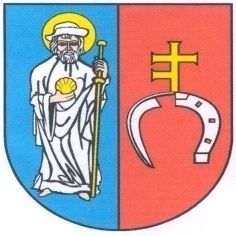 